LAMPIRAN 41DOKUMENTASI PENELITIAN MODEL MAKE A MATCH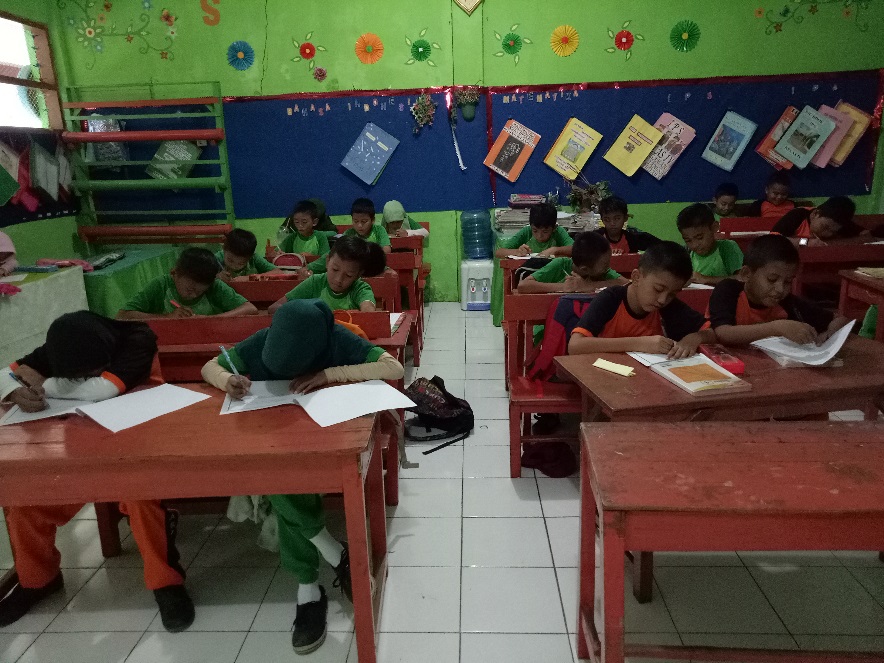 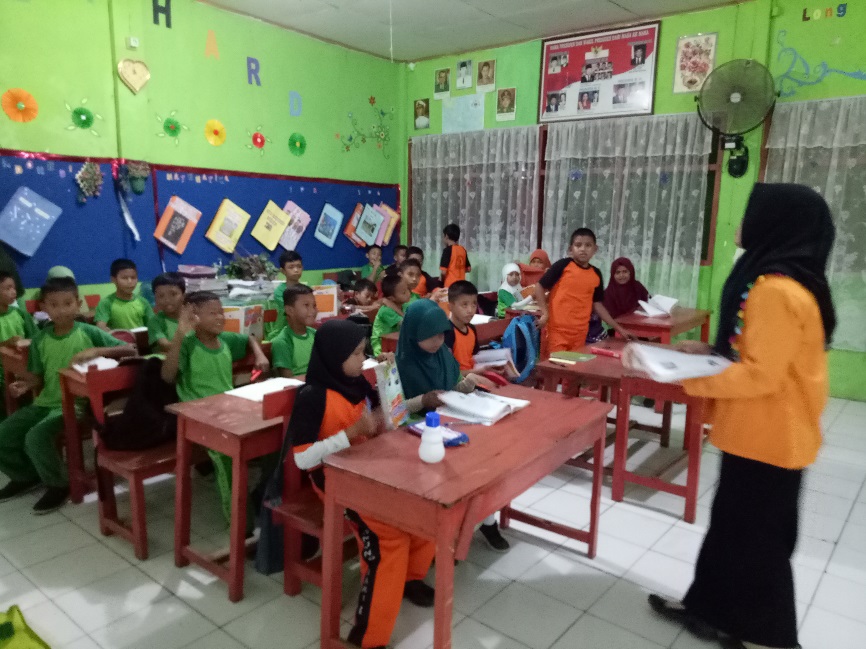 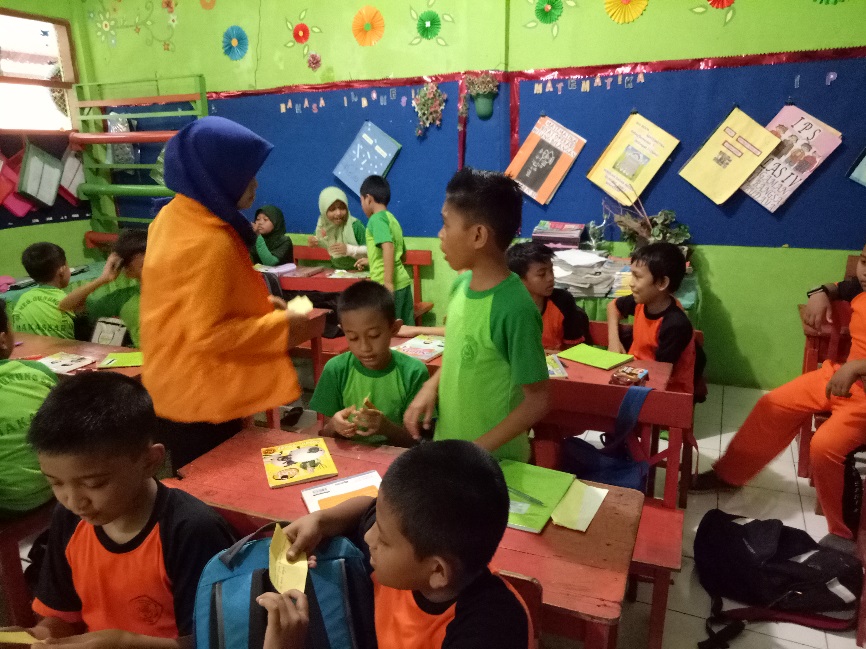 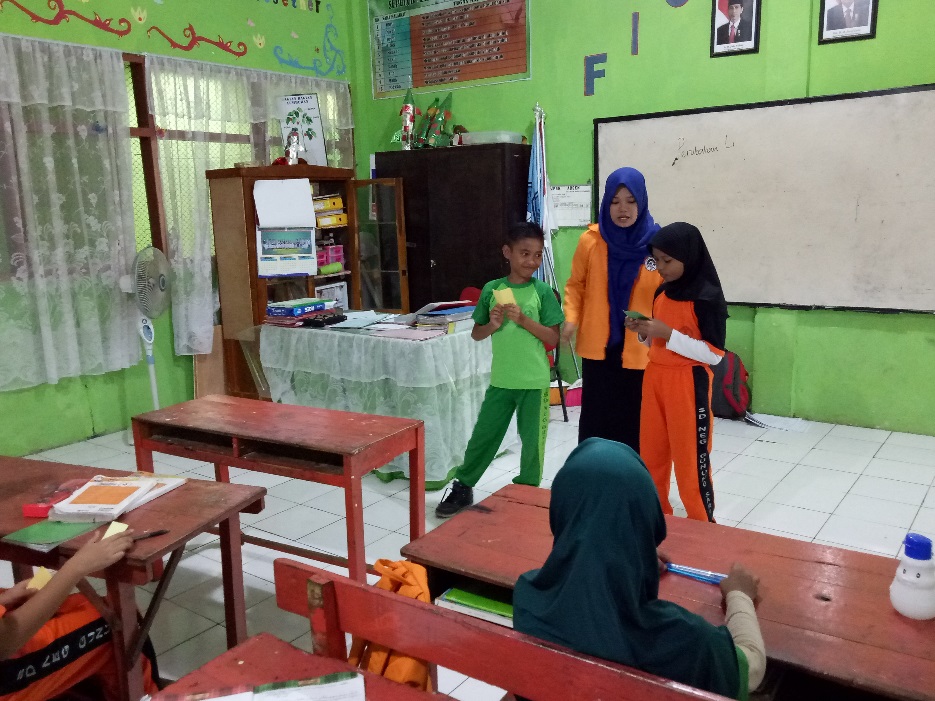 DOKUMENTASI PENELITIAN MODEL PAIR CHECK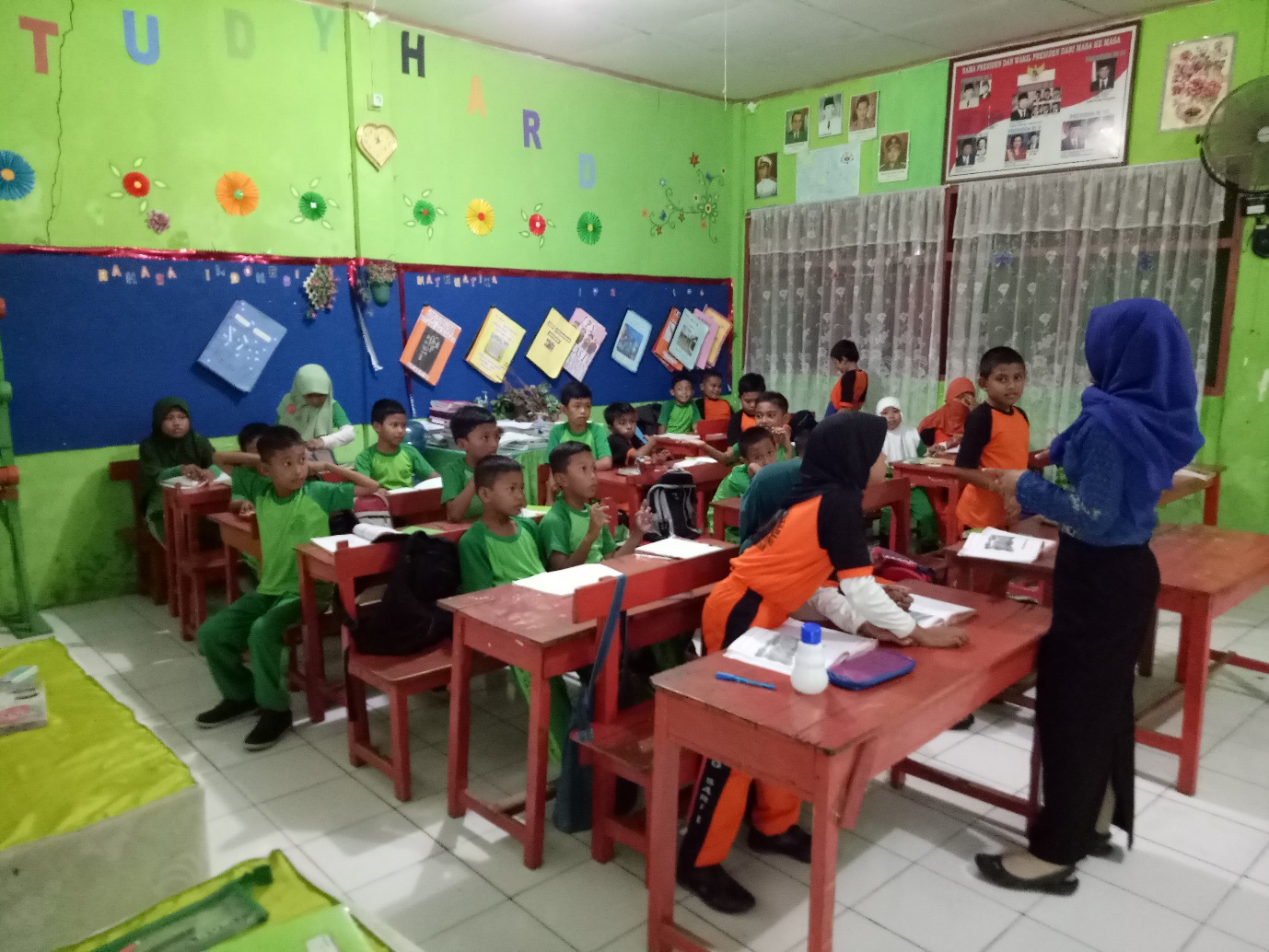 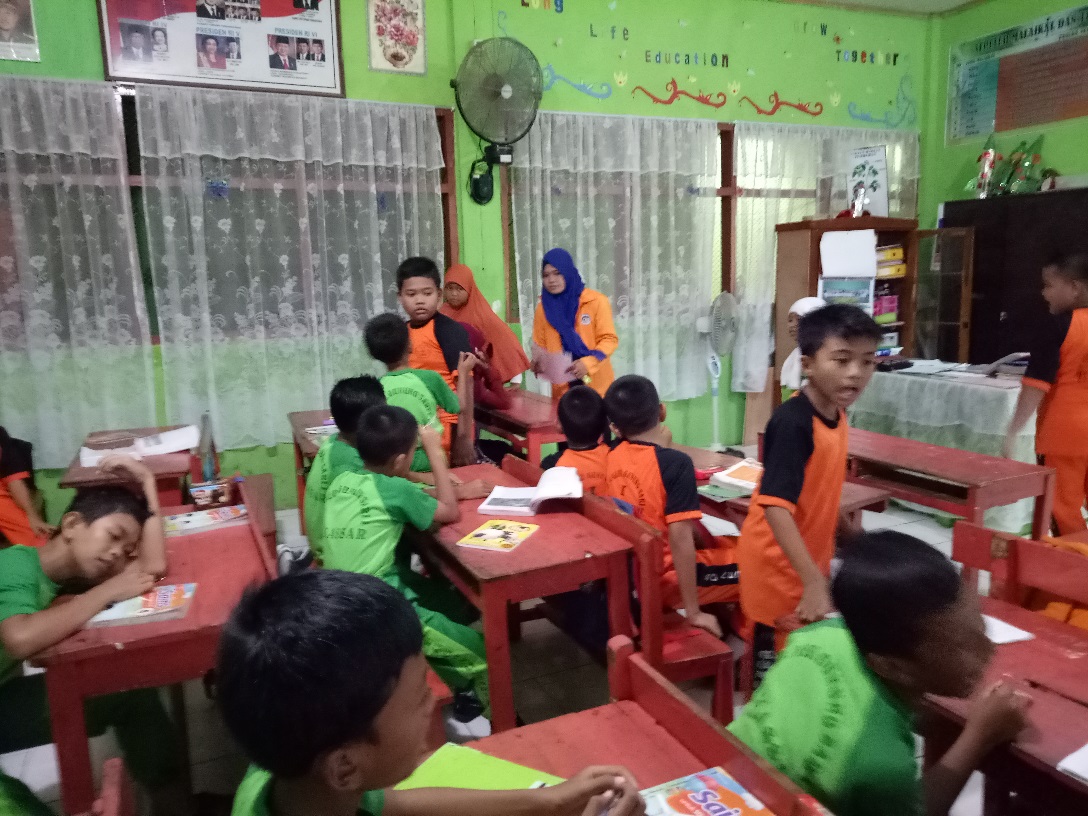 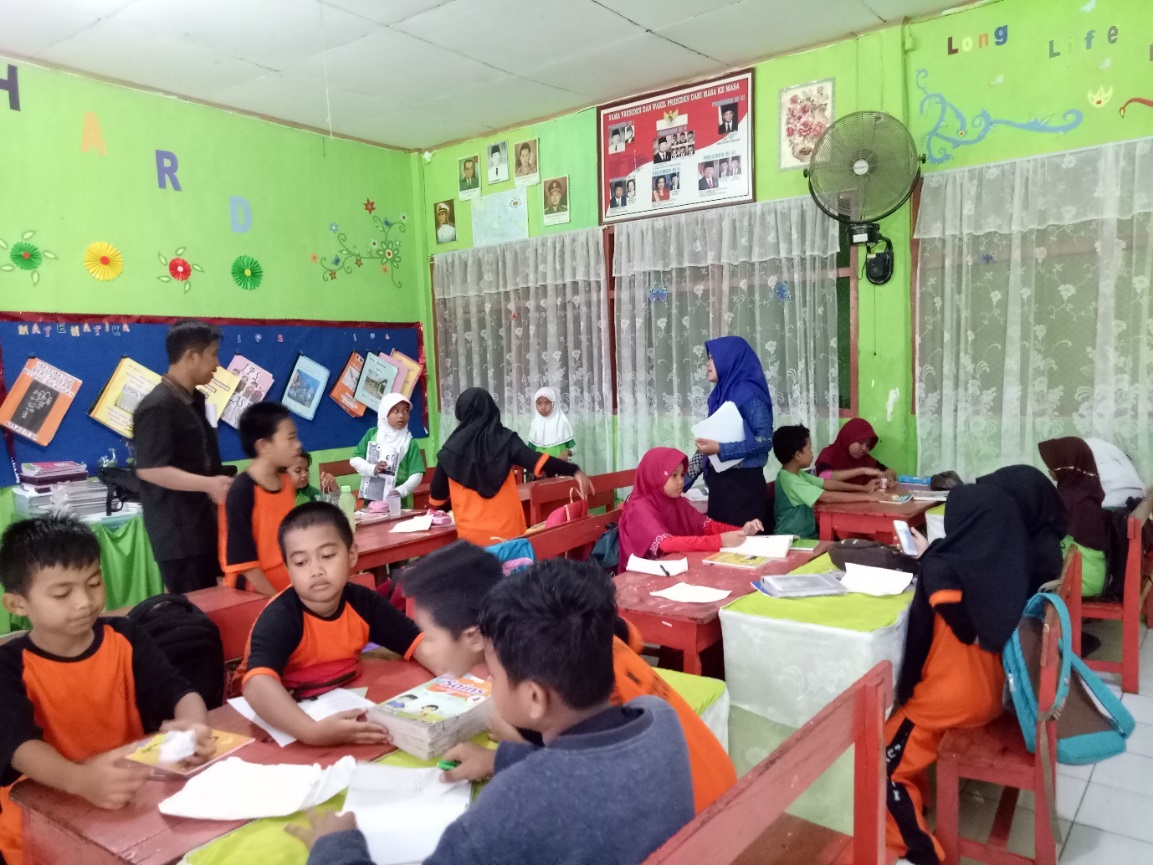 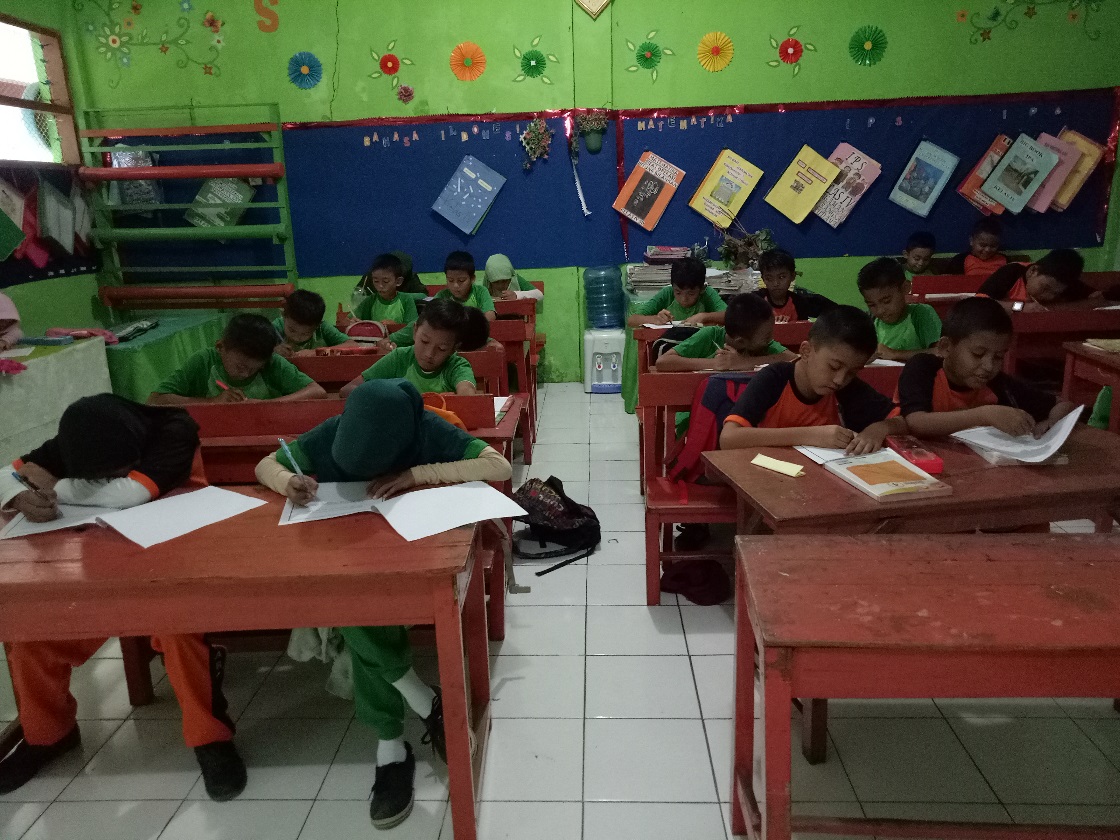 